Apuntes: Pronombres Sujetos y el verbo ser - Subject Pronouns and SerThe subject pronouns are basic words we use everyday.In English, they are I- YOU- HE –SHE- WE –THEY- YOU GUYSIn Spanish, we have them too. They HAVE to go in this order and style.I   YO				We NOSOTROSYou (familiar) Tú		You Guys (only in Spain and Argentina) VOSOTROSHe él				They (boys/girls) ellosShe ELLA			They (only girls) ellasYou (formal) usted		You guys ustedes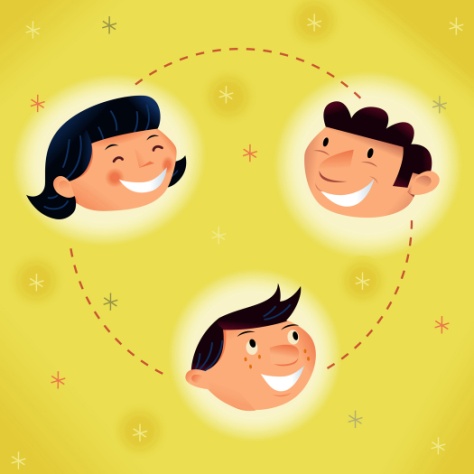 Ser is a VERB It means TO BEThere is a form of ser for each subject pronoun, just like English.yo soy  (         i am         )    nosotros somos (       we are                )						José y yotú  eres (       you are          )		vosotros ****************él es		  (    he is          )		ellos  son		(      they are                 )ella es  (        she is         )      		ellas son  (         they (girls) are             )usted   es             (       you are  )		ustedes son     (      you guys are                 )José	es	(José is)			José y Maria son  (José and Maria are)¿Comprende?I am nice. YO SOY simpático.We are funny. NOSOTROS SOMOS cómicos.They are from Mexico. ELLOS SON de Mexico.You are from Puerto Rico. Tú ERES de Puerto Rico.